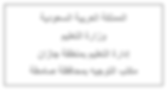 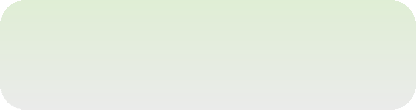 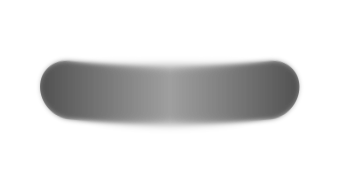 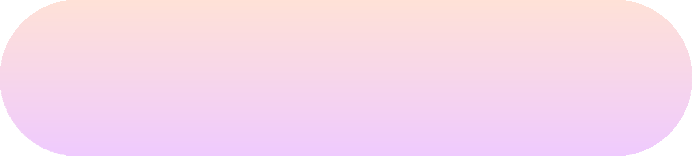 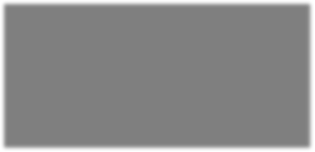 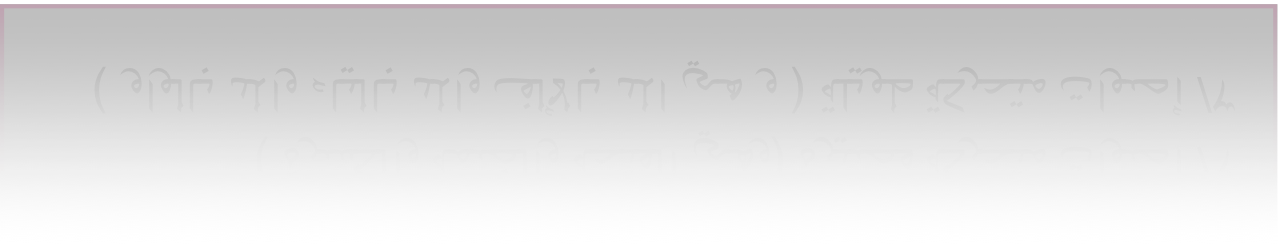 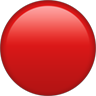 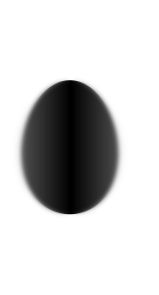 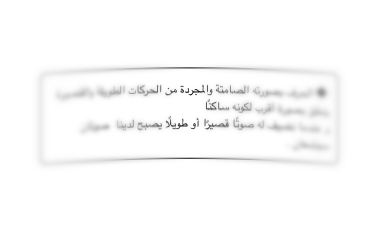 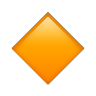 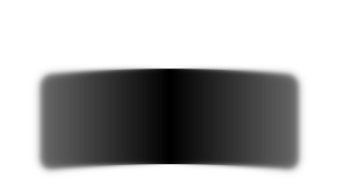 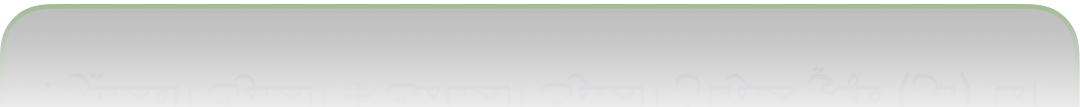 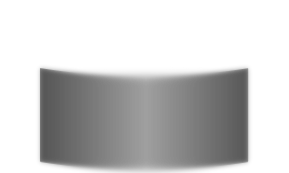 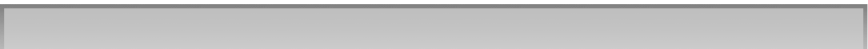 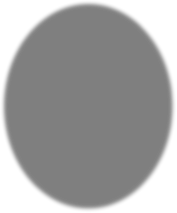 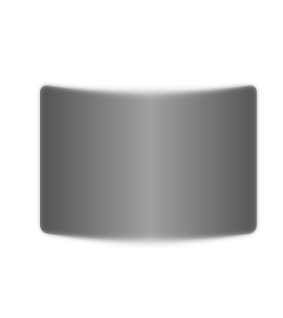 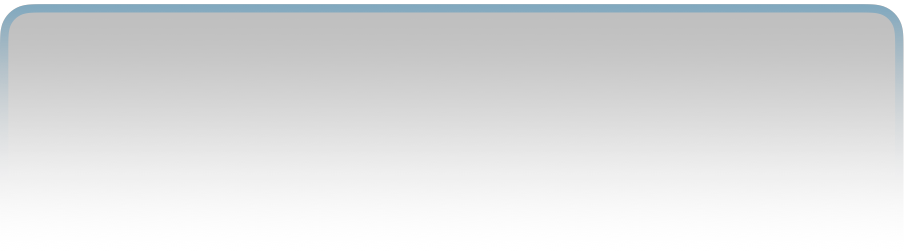 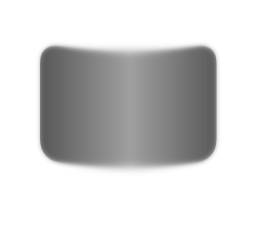 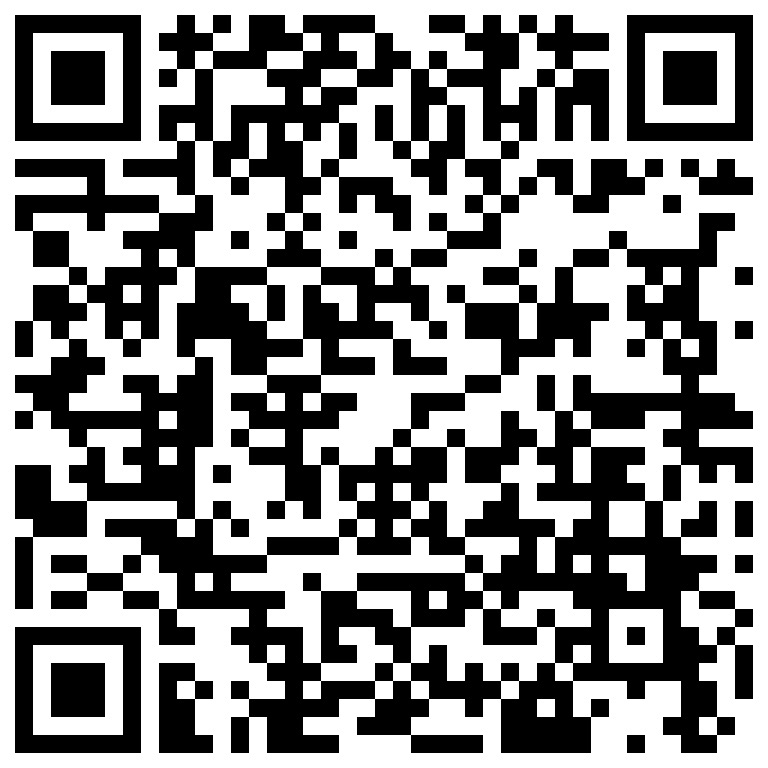 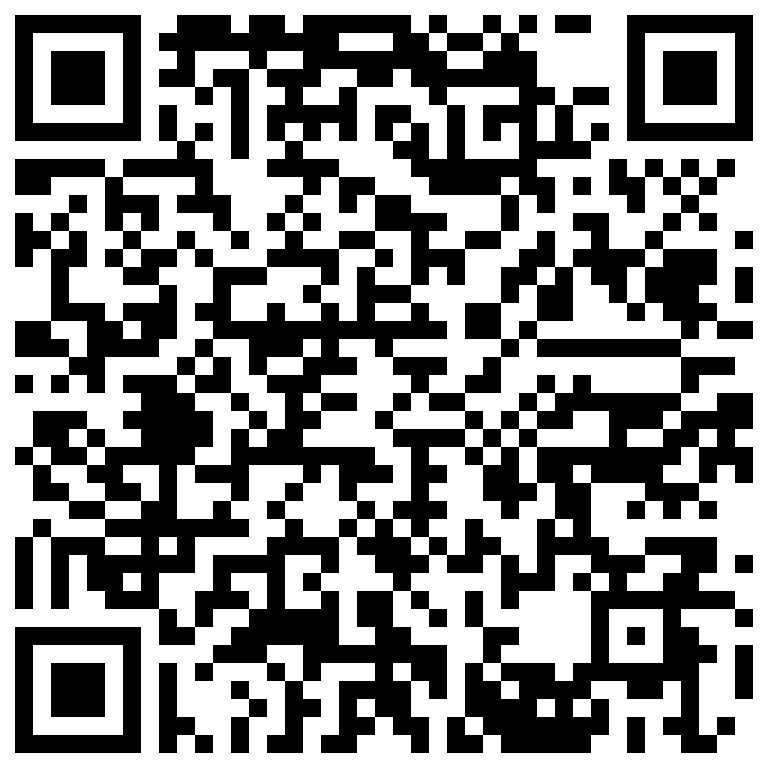 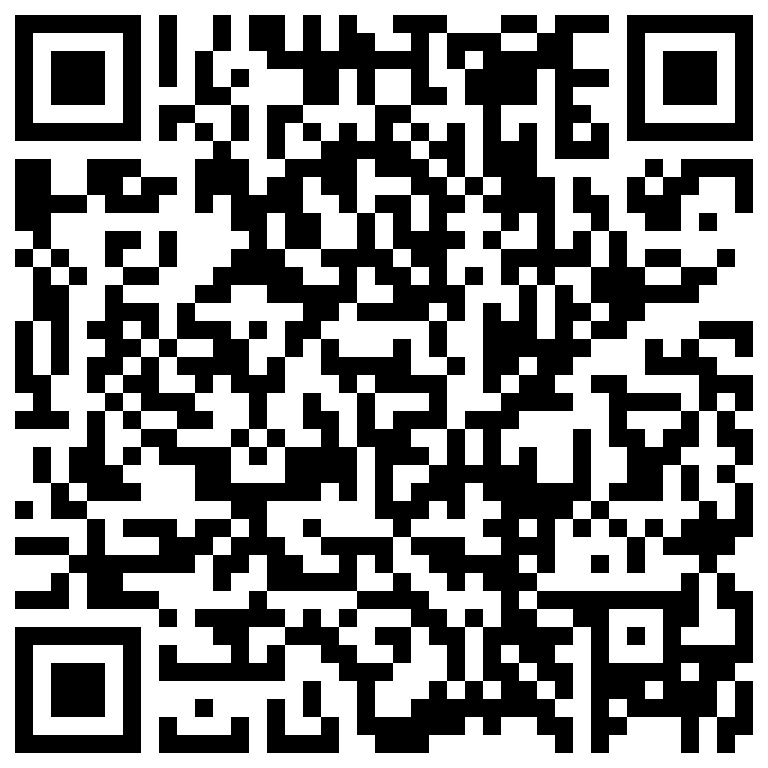 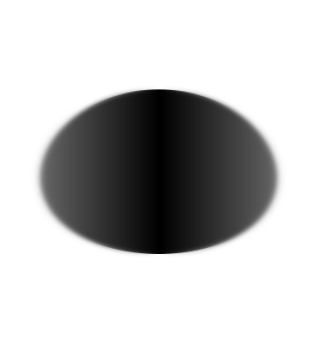 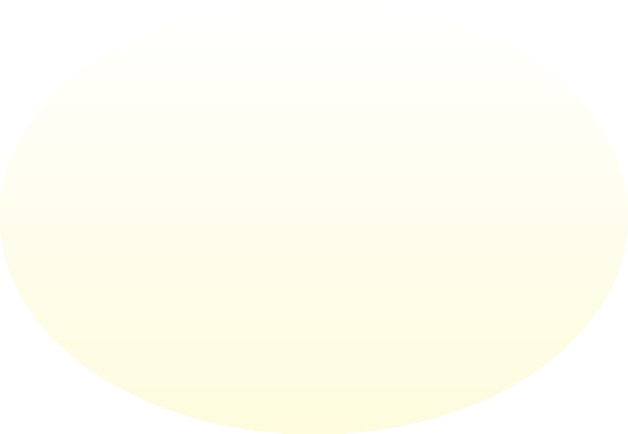 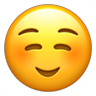 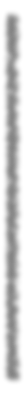 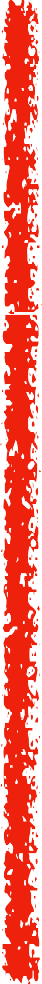 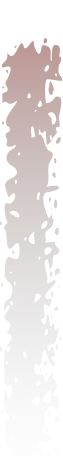 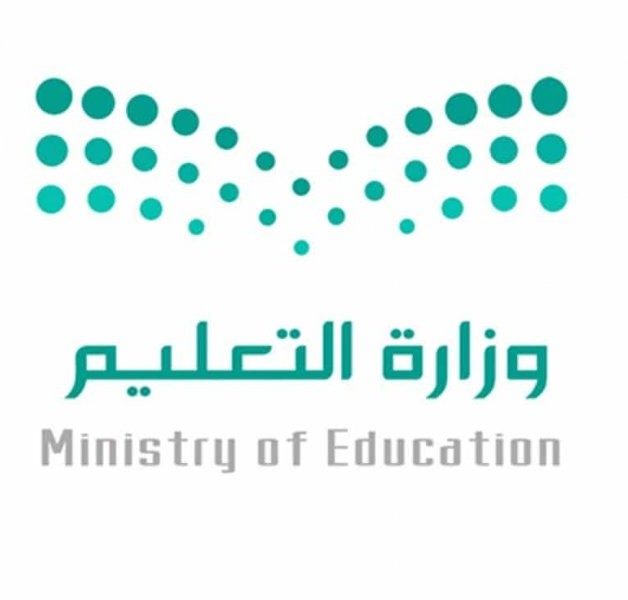 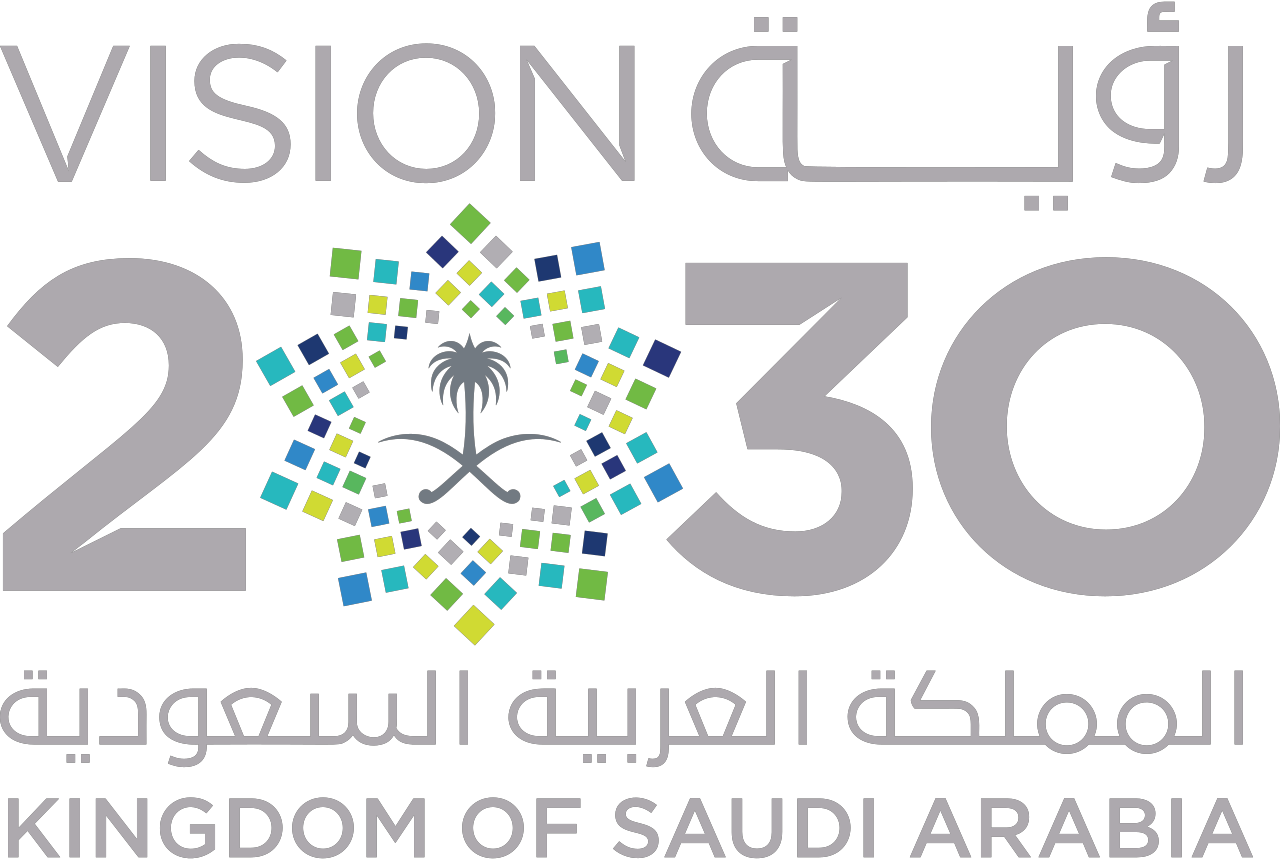 تطبيق عمليملاذا يجب التركيز على نطق الصوت مجر ًدا منجميع اإلضافات ؟ألن فهم هذه اآللية مهم جدا لتعليم الطفل فبهذا يدرك أن ) س (ألن فهم هذه اآللية مهم جدا لتعليم الطفل فبهذاصوت مستقل ولن يتغير نطقه عند إضافة الصوت القصير أوالطويل إليه .يدرك أن ) س ( صوت مستقل ولن يتغير نطقهعند إضافة الصوت القصير أو الطويل إليه .وهذه املشكلة يدركها معلموا طالب الصف األول فبعد انتهائهم من الصوت )م - املقرر عليهم كأول حرف يتع ّلم ( و انتقالهم للحرف الذييليه تجد الطالب ينطقون جميع األصوات ) م (و املشكلة األكبر التي تواجههم هي أن الطالب في معظم األوقات تجده قد أدرك معنى الصوت القصير فيضم شفتيه أو يفتحها بدوندا األصواتنطق صوت الحرف األصلي ، وذلك ألنه لم يعي جياألساسية للحروف ويميز بينها .صوت الحرف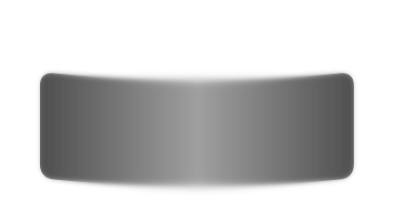 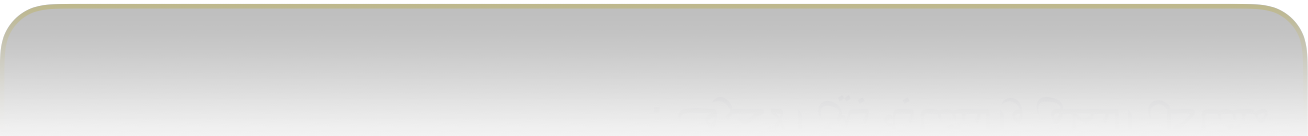 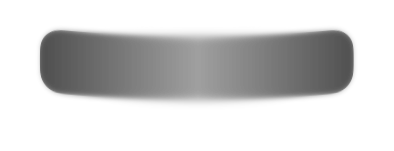 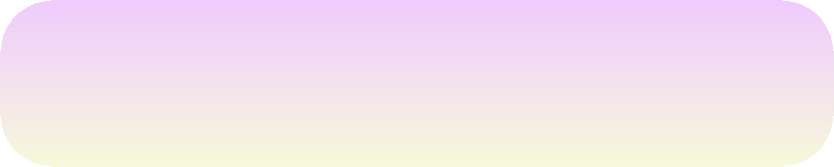 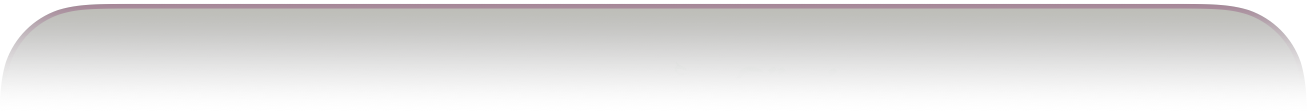 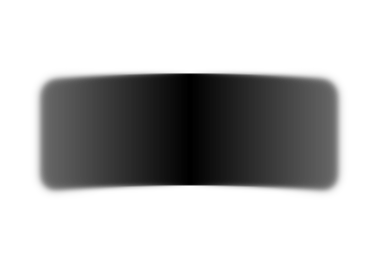 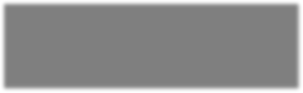 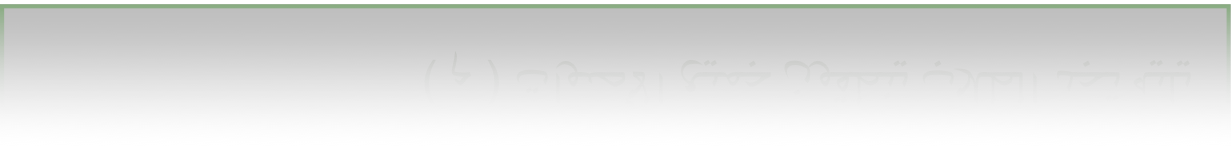 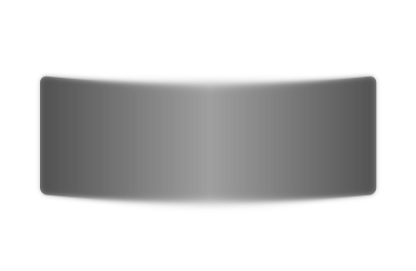 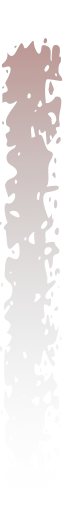 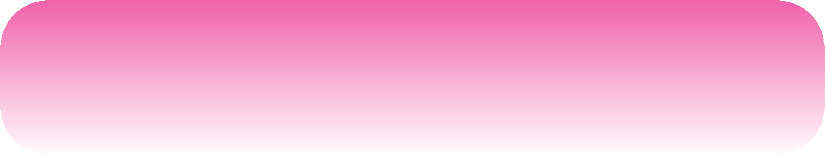 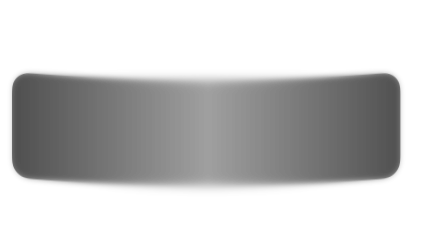 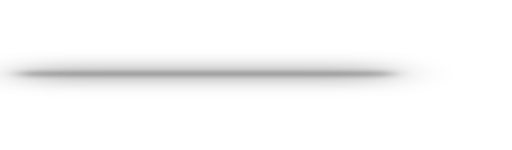 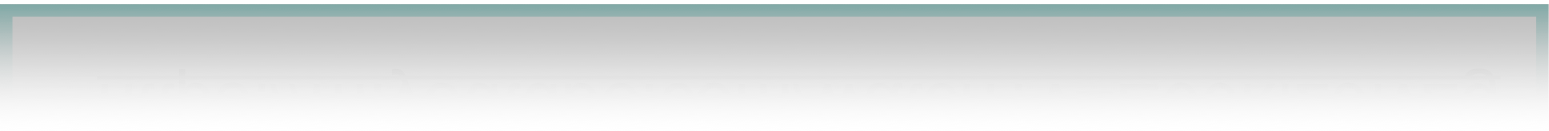 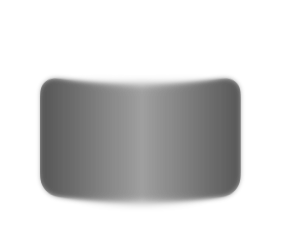 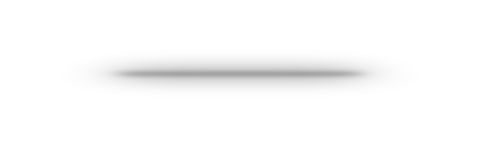 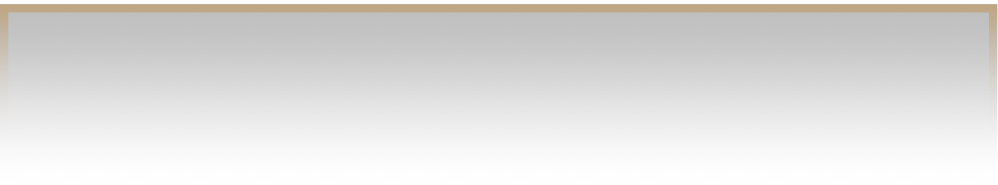 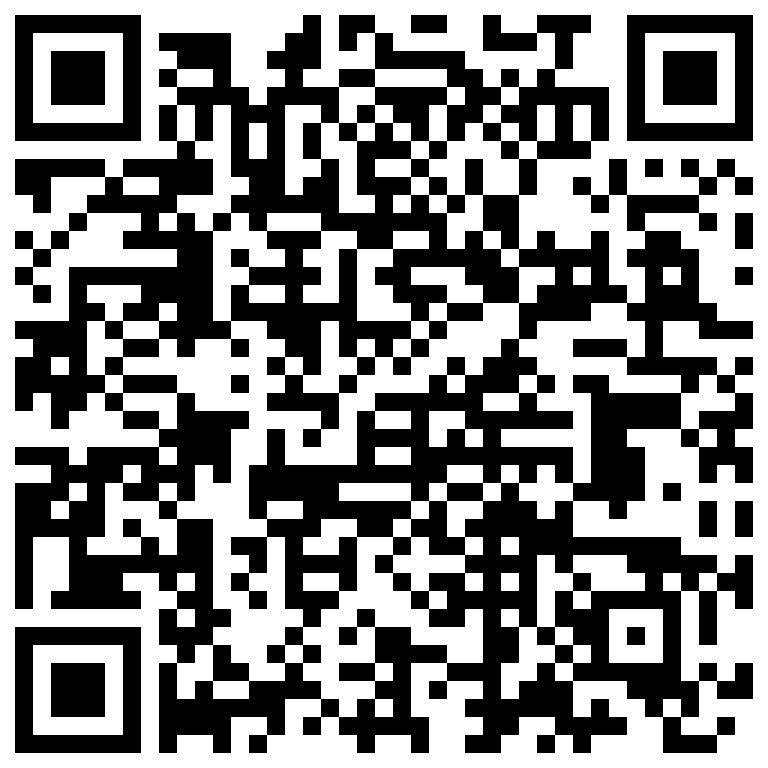 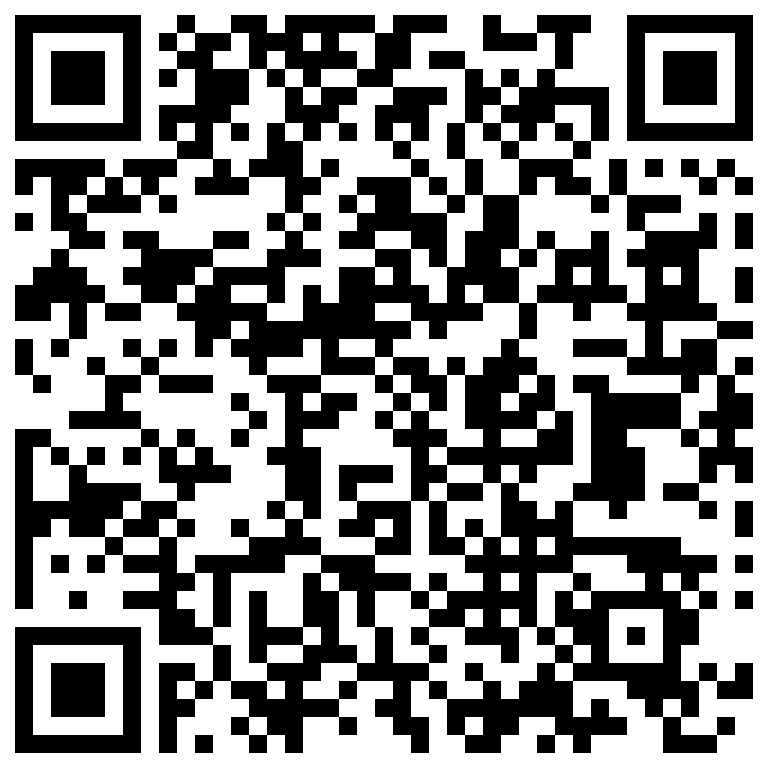 ) س ( مجردا٣لذلك من املهم ج ًدا توفير تسجيالت نقية وواضحة لنطق الصوت املجرد للحرف و تكريره بصورة نموذجية من قبل املعلمة و تدريب الطالبات على ذلك وتوفير فديو مبسط يوضح مخرج الصوت من الجهاز الصوتي لتالفيمشاكل النطق والتشابه بني األحرف .٢